Список членов Президиума Усольской районной организации Профсоюза:Юхневич Марина Николаевна, Председатель Усольской районной                   организации ПрофсоюзаСпиридонова Марина Владимировна, ППО МБДОУ д/с № 30 п. БелореченскийБогиня Людмила Юрьевна, ППО МБОУ  Белореченская СОШГлекова Татьяна Юрьевна, ППО МБДОУ «Д/с № 23 «Улыбка»Новицкая Наталья Гавриловна, ППО МБОУ Тайтурская СОШВнештатный технический инспектор по труду:Максимов Михаил Васильевич, ППО МБОУ Белая СОШКонтрольно ревизионная комиссия: 1.	Мясникова Надежда Александровна, ППО МБДОУ «Д/с №19 «Брусничка»  с. Тайтурка2. Ибрагимова Ирина Сергеевна, ППО МБОУ Белая СОШКомиссия по правам членов Профсоюза(внештатная правовая инспекция труда)Морозова Юлия Сергеевна, ППО МБОУ Белая СОШЭл почта:  us-profkom@yandex.ru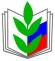 ПРОФСОЮЗ РАБОТНИКОВ НАРОДНОГО ОБРАЗОВАНИЯ И НАУКИ РОССИЙСКОЙ ФЕДЕРАЦИИ(ОБЩЕРОССИЙСКИЙ ПРОФСОЮЗ ОБРАЗОВАНИЯ)УСОЛЬСКАЯ РАЙОННАЯ ОРГАНИЗАЦИЯ ПРОФСОЮЗА РАЙОННЫЙ КОМИТЕТ  ПОСТАНОВЛЕНИЕ______________________________________________________________________________________________